DOMANDA DI PARTECIPAZIONE PER RECLUTAMENTO R.S.P.P. – Personale in regime dicollaborazione plurima Modello A/1Al Dirigente ScolasticoDell’I.O. “A.ARGOLI” – TAGLIACOZZOIl/La sottoscritto/a	, nato/a a	il 	Residente a		(	)  in Via		n°	, Codice fiscale		, e-mail		p.e.c. 	tel.	cell. 	PRESENTALa propria candidatura per incarico di Responsabile del Servizio di Prevenzione e ProtezioneA tal fine, consapevole delle sanzioni civili e penali previste nel caso di dichiarazioni non veritiere o falsità in atti, richiamate dall’art. 76 del DPR 445/2000 e consapevole che, qualora dai controlli previsti dall’art. 71 dello stesso DPR n° 445 emerga la non veridicità del contenuto della dichiarazione, è prevista la decadenza dai benefici conseguiti, ai sensi dell’art. 75 del DPR stesso dichiara sotto la personale responsabilità:Di essere cittadino/a  italiano/a ovvero cittadino del seguente paese dell’U.E.:  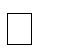 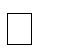 Di essere dipendente del seguente Istituto 		Di essere in possesso di autorizzazione ad espletare l’incarico da parte del proprio Dirigentescolastico (Allegare Autorizzazione)Di non aver riportato condanne penali che escludano dall'elettorato attivo e che comportino l'interdizione dai pubblici uffici e/o l'incapacità di contrattare con la pubblica amministrazione;Di aver preso visione dell’avviso e di accettarlo integralmente;Di essere in possesso dei requisiti previsti dall’art. 32 del D.L.vo 81/2008 e di essere esperto e competente nelle tematiche per cui si richiede la nomina;L’indirizzo per eventuali comunicazioni è il seguente: pec:   mancanza: e-mail  	        Allega alla presente:-Curriculun vitae-Griglia di valutazione dei titoli (modello B)-Fotocopia documento d’identità in corso di validitào inAutorizza l’Istituzione Scolastica, ai sensi dell’art. 13 del d.L.vo 196/2003 e ss.ii.mm., all’utilizzo e al trattamento dei dati personali dichiarati per l’ambito del procedimento finalizzato alla presente , o comunque nell’ambito dello svolgimento delle attività istituzionali della scuola e la pubblicazione dei dati secondoDATAFIRMA